Poprádi karácsonyi piacokA hagyományos karácsonyi vásár Poprád városának, a poprádi karácsony című rendezvény keretében, a legvonzóbb és leglátogatottabb karácsonyi programjai közé tartozik. A hétvégén a Szt. Egyed teret az árusok elsősorban népi kézművesek, karácsonyi tárgyakat és különféle karácsonyi díszeket árusítók színes választékot kínáló bódéi töltik be. A hagyományos disznóvágás sem fog hiányozni.disznóvágás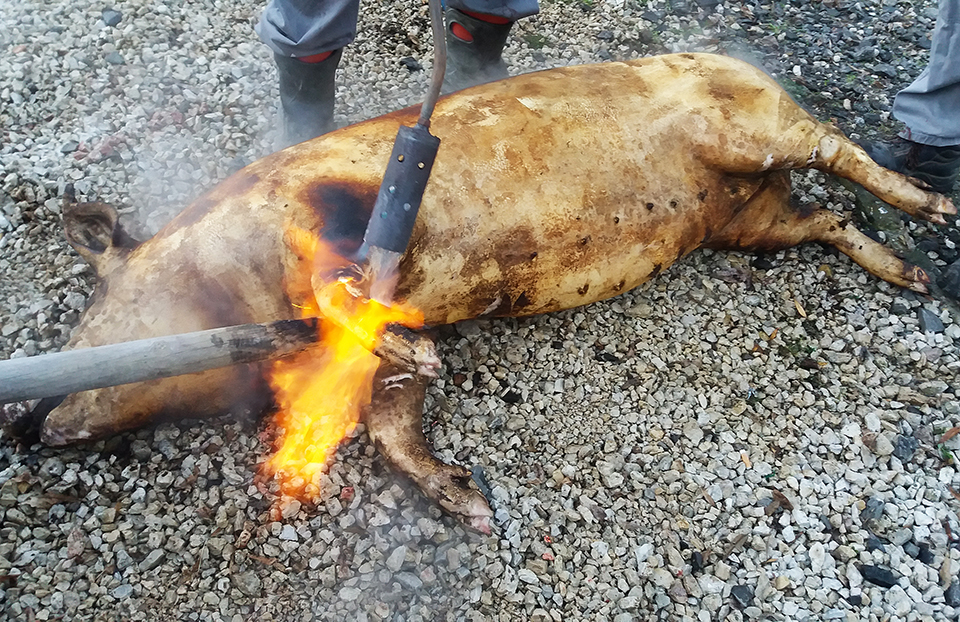 Poprád karácsonyi képei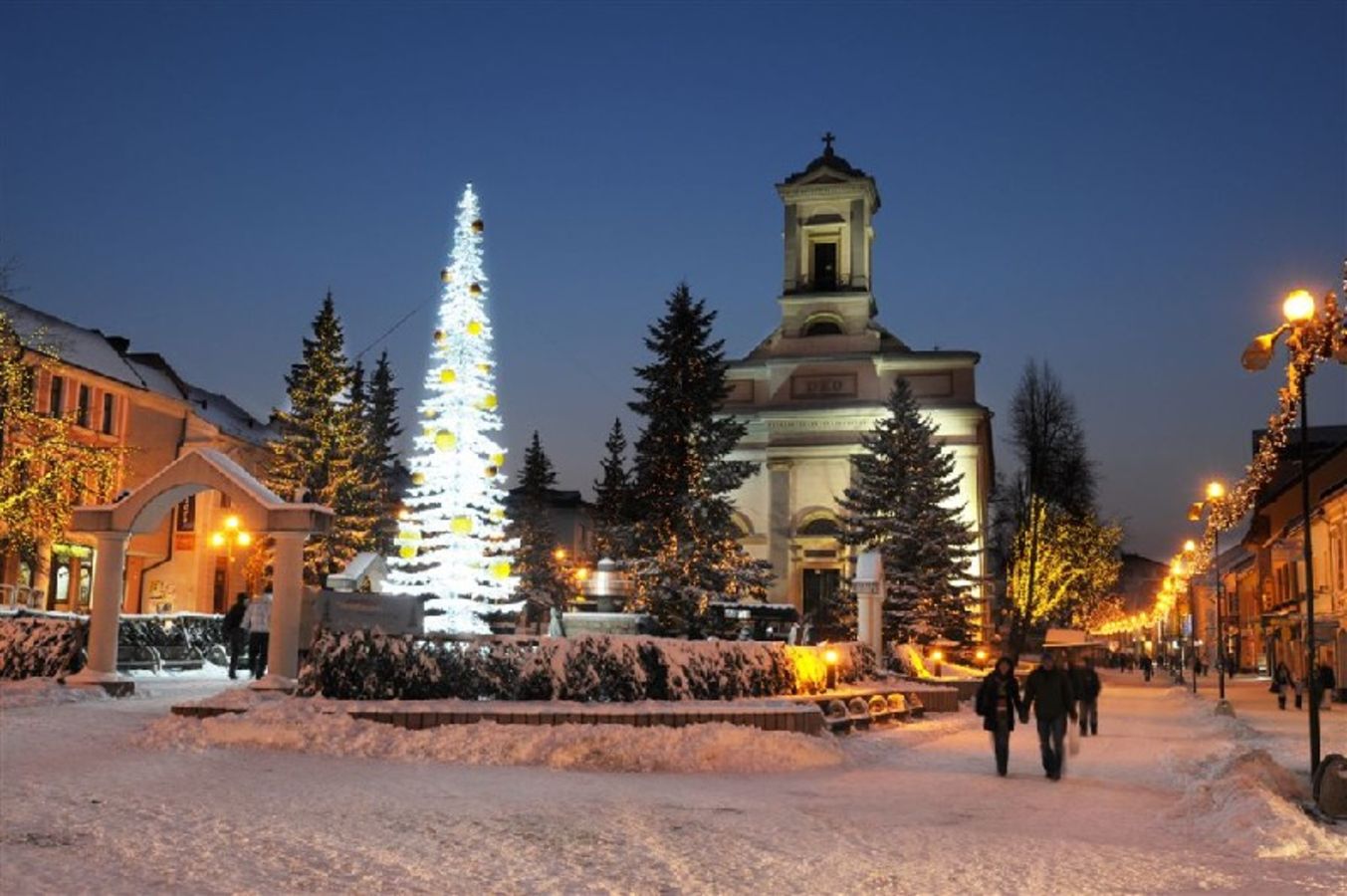 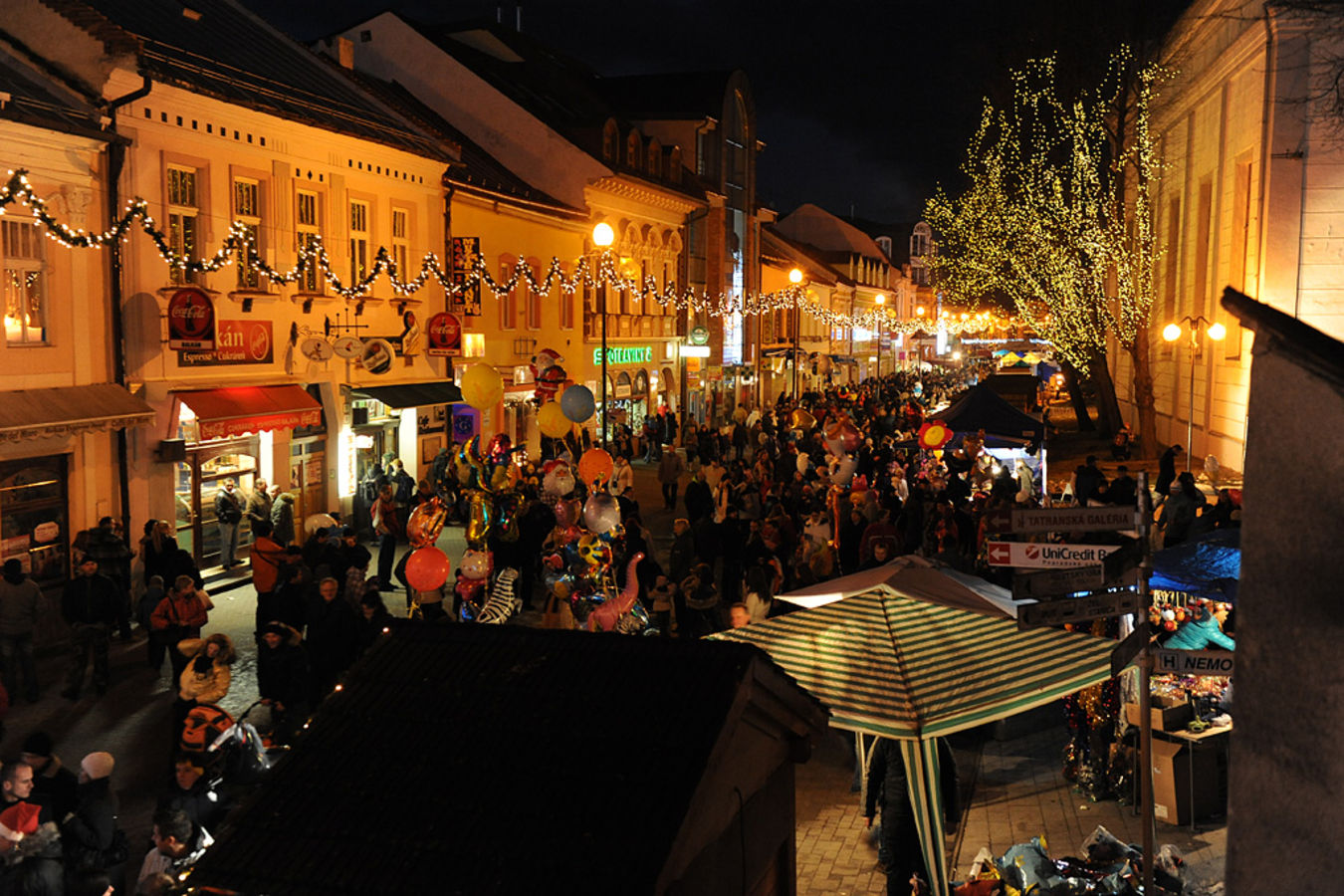 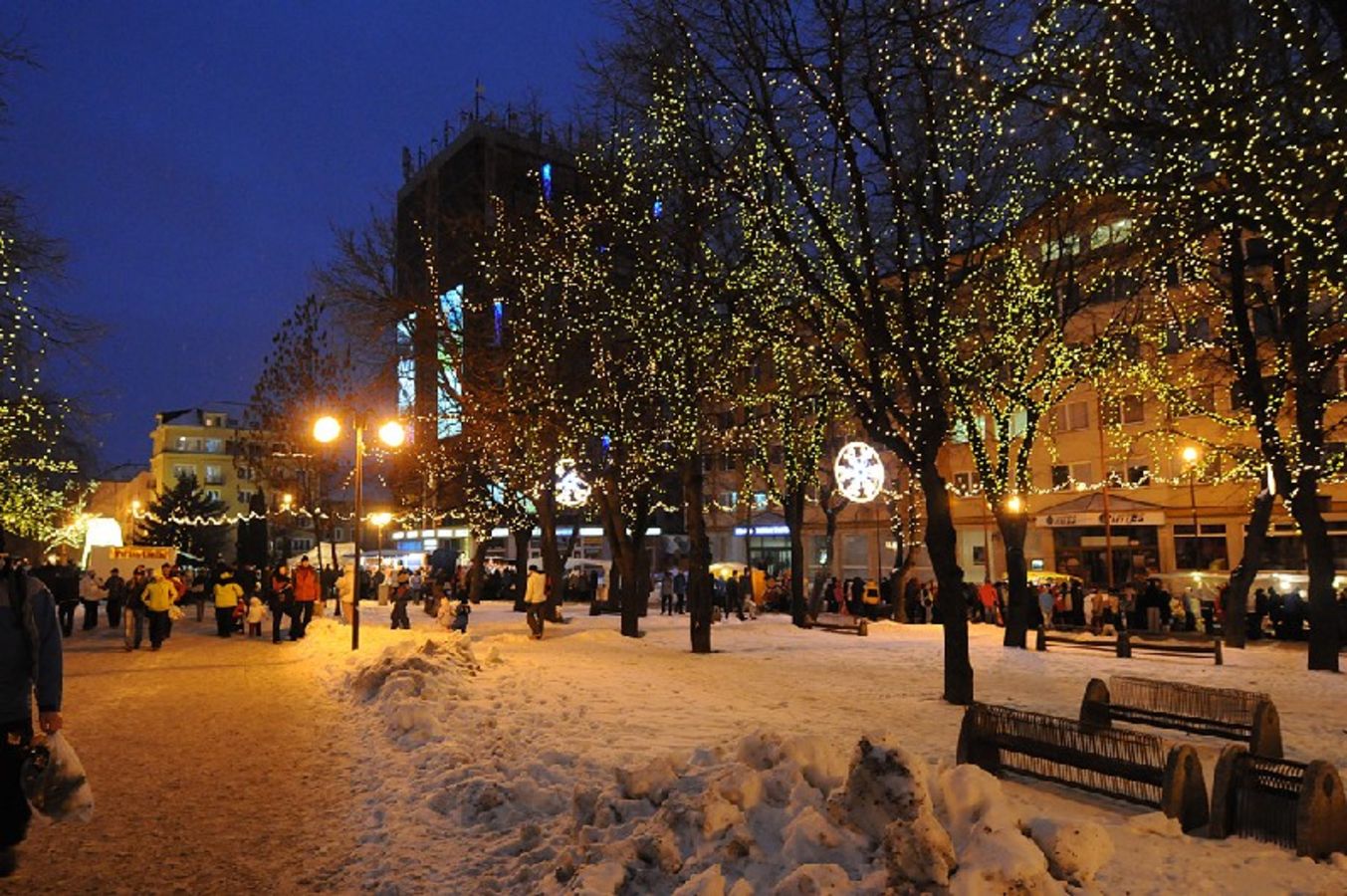 Forráshttp://slovakia.travel/hu/popradi-karacsony